РЕЖИМ ДНЯ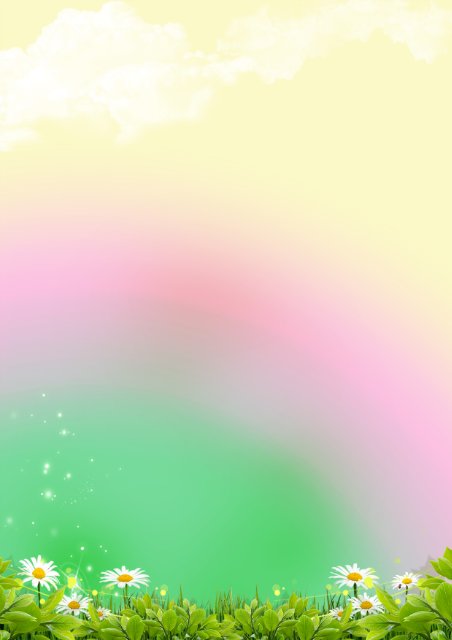 (вторая младшая группа 3-4 года)ВремяРежимные моментыДома6.30-7.00Пробуждение, туалет 7.00-8.30	Утренний прием, игры, общение, утренняя гимнастика8.30-9.00Завтрак9.00-9.20Самостоятельные игры9.20-10.00Развивающие образовательные ситуации на игровой основе10.00-12.00Подготовка к прогулке, прогулка, возвращение с прогулки12.00-13.00Подготовка к обеду. Обед13.00-15.10Подготовка ко сну, сон15.10-15.40Постепенный подъем, воздушные, водные процедуры15.40-16.10Полдник16.10-16.50Игры, досуг, общение и деятельность по интересам16.50-17.20Ужин17.20-19.00Подготовка к прогулке, прогулкаДо 19.00Уход домойДома19.00Прогулка, самостоятельные игры21.30-6.30Вечерний туалет, подготовка ко сну, сон